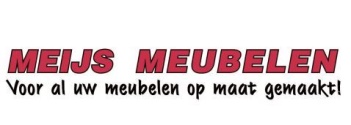 Workshop hout: Je kunt bij ons gezellige timmerworkshops volgen.  Je gaat zelf aan de slag met hout , verf en gereedschappen. Gezellig samen creatief bezig zijn onder deskundige begeleiding en na afloop vol trots met iets leuks naar huis! Dus wil je iets organiseren voor een teambuilding, feestje of een bedrijfs-, vriendenuitje? Dan ben je bij ons aan het juiste adres!Heb je belangstelling voor de workshop vul dit formulier in en stuur het per mail naar meijsmeubelen@hetnet.nlNa aanmelding nemen we  contact met je op om te overleggen over het tijdstip  en krijg je aanvullende informatie.De prijs is inclusief materialen en koffie/thee en fris.Enkele voorwaarden:Minimum leeftijd 18 jaarBetaling voldoen uiterlijk 14 dagen voor aanvang workshopMijn naam is:		     Email:			     Telefoon: 		     Aantal deelnemers:	     Workshop:		 Keezbord maken       Kosten € 35,- p.p. (minimaal 7 en maximaal 10  personen)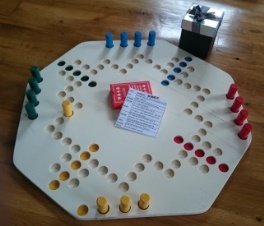 Keezen is een erg leuk gezelschapsspel voor jong en oud. Een combinatie van Mens erg je niet en pesten.Na afloop ga je naar huis met een compleet houten keezbord, pionnen, speelkaarten en de spelregels. Insectenhotel maken (maximaal 15 personen per workshop)Kosten van  10 -  15 personen: €  30,-    p.p.              van 16  - 24 personen:  €  27,50 p.p. Insectenhotel maken van natuurlijke materialen          Vogelvoederhuisje maken (maximaal 15 personen per workshop)   			Kosten van 10 -  15 personen:   €  30,- p.p.                		             van 16  - 24 personen:  €  27,50 p.p. Vogelvoederhuisje maken van natuurlijke materialen       Kerststal maken (maximaal 15 personen per workshop)Kosten van 10 -  15 personen:   €  30,- p.p.              van 16  - 24 personen:  €  27,50 p.p.    Maak een mooi kerststalletje. Leuke activiteit voor  in de novembermaandGraag tijdig aanvragen in verband met aanschaf juiste materialenVoorkeur dag of datum(s):   	     of				     of				     of				     ofVoorkeur voor tijdstip:	 	   9.00 – 12.00 uur				 13.30 -  16.30 uur				 19.00 – 22.00 uurDatum en tijdstip en aantal personen graag altijd even in overleg.  Graag tot ziens bij onze workshop!Theo en Wilma Meijs